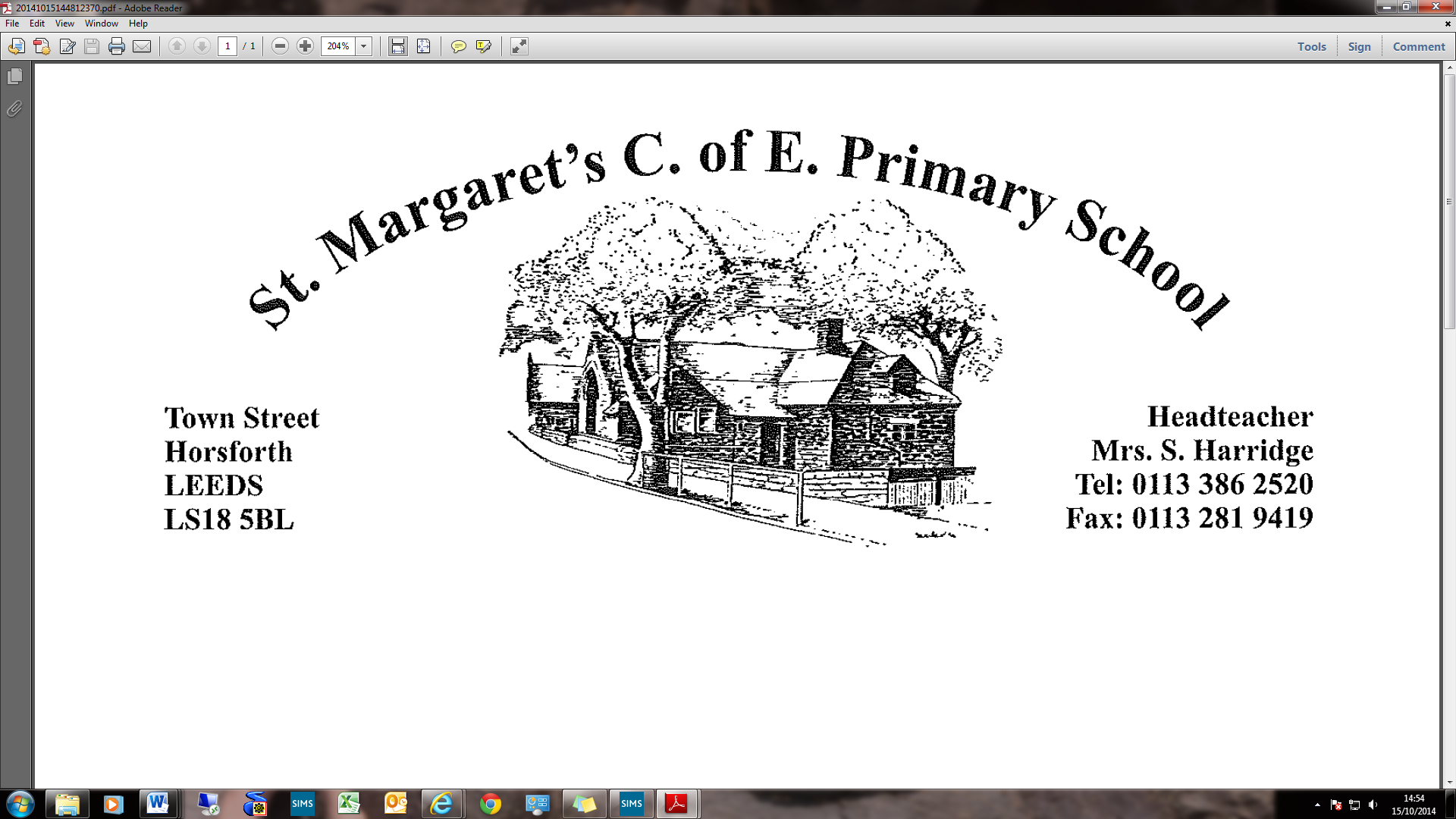 St Margaret’s C of E Primary School are excited to be able to offer the opportunity to appoint a committed and enthusiastic teacher for our Resource Provision, the BASE, from 1st April 2023, although we are also open to applications from teachers who would be looking for a September 2023 start.The successful candidate will:Be, or have aspirations to be, an outstanding practitionerHave experience of working across the primary age range, as the role is a teacher for all 12 children in the BASE who range from Reception to Year 6Be skilled at tailoring and adapting learning to meet the needs of individual pupilsHave a passion for and experience of working with learners with complex communication difficulties, such as ASCBe enthusiastic, hardworking, resourceful and keen to ensure that the highest standards of pupil achievement, personal development and well-being are attainedHave high expectations of the children’s learning and behaviour and is committed to raising standardsUse their initiative and work effectively as part of a teamHave excellent interpersonal skills and the ability to work with parents and carers to achieve the best outcomes for their childrenIs committed to CPD for themselves and othersHas a sense of humourIs an enthusiastic and imaginative individual, who will create a stimulating and vibrant learning environmentSt Margaret’s C of E Primary School is a successful, inclusive, popular two form entry primary school with innovative and creative approaches to learning.  We are a vibrant and caring place to learn, providing opportunities for every child to succeed.  This is an exciting opportunity for candidates who enjoy a large and happy workplace.  We greatly value outdoor, practical learning, with an emphasis on high standards of achievement and behaviour.  You will be joining a team of highly skilled staff.  The Resource Provision provides an excellent learning environment for 12 pupils, who have an EHCP, and have complex communication difficulties including Autism Spectrum Condition (ASC).Our aim is to create a happy and inspiring environment with highly skilled and trained staff that help to support children to thrive and achieve their true potential in an environment that is best suited to their needs, whilst additionally having access to mainstream education.As a school we pride ourselves on our passion for nurturing the whole child. Our school has a caring ethos, is very pupil-focused and inclusive. Our learning environment and curriculum meets the needs of our learners and ‘everyone feels safe, cares for each other and is very friendly’ (Health Schools Award March 2020)We are very proud of our diverse and highly inclusive school community. Candidates need to be committed to delivering the best learning opportunities for every child and remove the learning challenges some of our children face so that every child succeeds.We are a vibrant and caring place to learn, providing opportunities for every child to succeed. This is an exciting opportunity for candidates who enjoy a busy and happy workplace and would like to work with other like-minded staff and amazing children. For an insight into the school, please visit our school website: www.stmargarets.leeds.sch.uk for further information.Closing date for applications is 9am on Friday 24th March 2023.  Interviews will be held w/b 27th March 2023.Candidates are invited and warmly encouraged to make a visit to the school on Friday 10th March at 9.30 am or Tuesday 21st March at 3.30pm  Please contact the school office to arrange this. St Margaret’s C of E Primary School is committed to safeguarding and promoting the welfare of children and expects all staff and volunteers to share this commitment.  The successful candidate will be subject to an enhanced Disclosure and Barring Service (DBS) check.We promote diversity and want a workforce which reflects the population of Leeds.